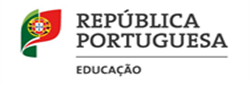 AGRUPAMENTO DE ESCOLAS SIDÓNIO PAIS, CAMINHAAno letivo 2020/2021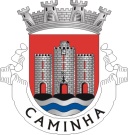                         Pedido de transporte Escolar Nº  ________________ Ano Letivo 2020/2021Escola Básica e Secundária Sidónio Pais Escola Básica e Secundária do Vale do Âncora                                     Assinatura aluno: ________________________________*campos de preenchimento obrigatório    